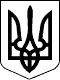 БЕРЕГІВСЬКА РАЙОННА ДЕРЖАВНА АДМІНІСТРАЦІЯЗАКАРПАТСЬКОЇ ОБЛАСТІР О З П О Р Я Д Ж Е Н Н Я26.02.2020                                            Берегове                                               №_70_Про фінансування видатків, пов’язаних з участю у міськрайонному фестивалі вина      	Відповідно до статей 6, 22 і 39 Закону України „Про місцеві державні адміністрації”, з метою участі у міськрайонному фестивалі вина:          1.Дозволити:          1.1.Фінансовому управлінню райдержадміністрації профінансувати видатки відділу культури, молоді та спорту райдержадміністрації, пов’язаних з участю  у міськрайонному фестивалі вина у сумі   11700.00 (одинадцять тисяч сімсот) гривень згідно з кошторисом (додається), за рахунок коштів, передбачених у районному бюджеті для реалізації культурно-мистецьких заходів у районі та участі в обласних, Всеукраїнських та міжнародних мистецьких акціях на 2020 рік, в рамках Програми розвитку культури і мистецтва в районі на 2016 - 2020 роки.          1.2.Відділу культури, молоді та спорту райдержадміністрації на фінансування витрат використати кошти, передбачені пунктом 8 культурно-мистецьких заходів у районі та участі в обласних, Всеукраїнських та міжнародних мистецьких акціях на 2020 рік.          2.Контроль за виконанням цього розпорядження покласти на заступника голови державної адміністрації Бімбу Ф.Ф.В.о.голови, перший заступник голови державної адміністрації                                                    Віталій МАТІЙ                                                                                                         Додаток                                                                                                   до розпорядження                                                                                                   26.02.2020  №  70КОШТОРИС,пов’язаний із участю у міськрайонному фестивалі вина:Транспортні витрати                                                                500,00  (гривень)Концтовари                                                                               500,00  (гривень)Харчування                                                                            10700,00 (гривень)ВСЬОГО                                                                                   11700,00 (гривень)                                                                            (десять тисяч сімсот грн. 00 коп.)Начальник відділу культури, молодіта спорту райдержадміністрації                                                    Ласло ГАЛАС